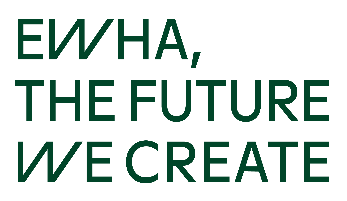 제109기 이화여성고위경영자과정 모집요강모집인원: 50명 내외지원자격현직 여성경영인 및 기업체 중견관리자사회지도층 인사 및 전문직 여성자기개발 및 경영분야 재교육에 관심 있는 여성원서교부 및 접수기    간: 2024년 5월 1일(수)부터 (우편 및 방문, 이메일 접수 가능) 장    소: 이화여자대학교 이화·신세계관 604호제출서류: 입학지원서(본 과정 소정양식) 1부전형방법: 서류전형합격자 발표: 합격안내문 개별 발송과정안내입 학 식: 2024년 9월 24일(화) 11:00수업기간: 2024년 9월 24일(화) ~ 12월 10일(화)수업시간: 매주 화요일 13:00 ~ 16:00 수업장소: 이화·신세계관 606호수 료 식: 2024년 12월 10일(화) 11:00수 강 료: 4,300,000원(해외연수비 별도 금액) 기타행사: 경영대학/경영전문대학원 주최 행사 및梨營會 조찬모임, 단합모임, 해외연수, 수련회, 송년모임 참가문의처주    소: (우) 03760. 서울시 서대문구 이화여대길 52.              이화·신세계관 604호 이화여성고위경영자과정전    화: 02) 3277-3260 ∙ 3259          팩  스: 02) 3277-3766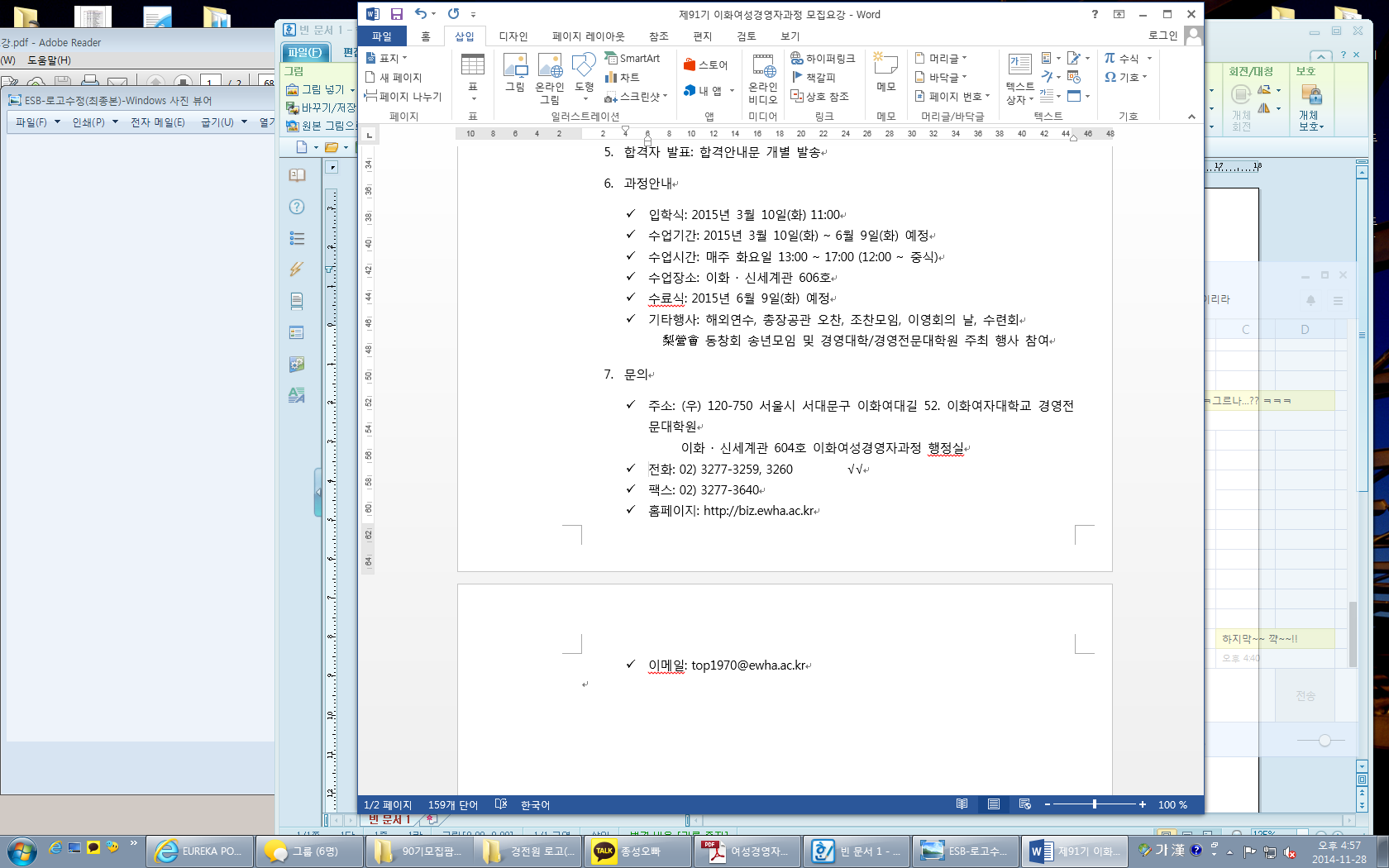 홈페이지: http://gsb.ewha.ac.kr           이메일: top1970@ewha.ac.kr\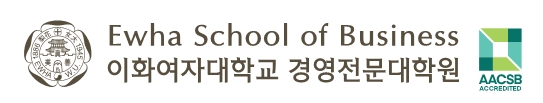 